Формы  работы на дистанционном обучении – онлайн уроки, онлайн опыты, персональный сайт…В период дистанционного обучения, большинство учителей столкнулось с выбором формы обучения. Спустя 3 недели могу поделиться следующим.1).В ходе моей работы на дистанционном обучении   сразу появилась необходимость в создании своей группы в КОНТАКЕ по физике «ФИЗИКА 530-8,9,10», где публикую ДЗ, выкладываю образцы  на «отлично» выполненные   ДЗ, информирую об онлайн уроках. (Слайд №4). Конечно, в своей работе использую сайт «Решу ОГЭ» и Решу ЕГЭ», публикую ссылки на видеоуроки в интернете.2).Как нельзя кстати пришлась моя подборка опытов к урокам, к лабораторным работам по подготовке к экзамену по физике в 9 классе, которые сохранены у меня на сайте «Персональный сайт учителя физики Братушки Аллы Даниловны» https://bratushkaad.ucoz.ru/index/0-23). Провожу  онлайн уроки для учеников. В ходе урока можно получить оценку за ответы на онлайн уроке, выдаются ДЗ по желанию (стимулирование к просмотру), провожу  работу над ошибками ДЗ,  обьясняю  новый материал. Ссылки на онлайн уроки имеются на странице в группе «Физика 530 - 8,9,10» (слайд №4) (ученик может просмотреть в любое удобное время,  еще раз (Слайд №12), т.к. они сохранены). Порядок подготовки и проведения онлайн урока: 1.Подготовить стойку, доску, маркеры, салфетки, телефон. (Слайд №14,15,16):2.Подготовка экрана телефона для трансляции и установление границ видимости доски. Для этого используется на экране телефона функция КАМЕРА и режим СЕЛФИ. (Слайд №1,2)3. Переходим в режим КОНТАКТА (Слайд №3)4. Выходим в «свой профиль» (Слайд №4)5.Выбираем режим ТРАНСЛЯЦИЯ (Слайд №5)6.Начинается обратный отсчет. Начинается ТРАНСЛЯЦИЯ (Слайд №6), где Вас не видно, а ученики видят на экране доску и слышат ВАШ голос.  Общение с детьми вы можете осуществлять по КОММЕНТАРИЯМ учеников.  ОСОБО! После трансляции рекомендую просматривать комментарии и те, которые содержат странную лексику и что-то еще (нас смотрят все, кому хочется) УДАЛИТЬ! Комментарии учеников можно отслеживать и во время прямого эфира и после его завершения. (Слайд №11,12). Во время прямого эфира я выставляю оценки по результатам опроса и выдаю задания ПО ЖЕЛАНИЮ для стимуляции просмотров.7. Чтобы завершить трансляцию вы нажимаете Х, затем  ЗАВЕРШИТЬ ТРАНСЛЯЦИЮ(Слайд №7). 8. У Вас есть выбор или УДАЛИТЬ ТРАНСЛЯЦИЮ или ПОДЕЛИТЬСЯ(Слайд №8)  ….. Если вы хотите оставить трансляцию у себя в профиле и потом раздать учащимся ссылку на онлайн урок, то «делитесь» трансляцией. Я оставляю ссылки на свои онлайн уроки на своей странице в контакте, в группе,  созданной для дистанционного обучения   «Физика 530-8,9,10» https://vk.com/club193368226Количество просмотров вашей трансляции (Слайд №8,9) можно отследить на вашей странице в «профиле».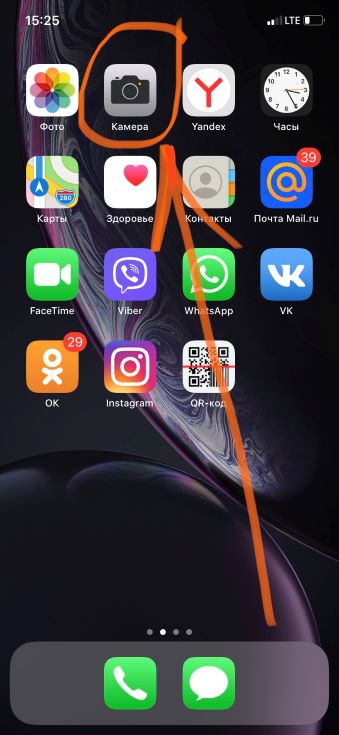 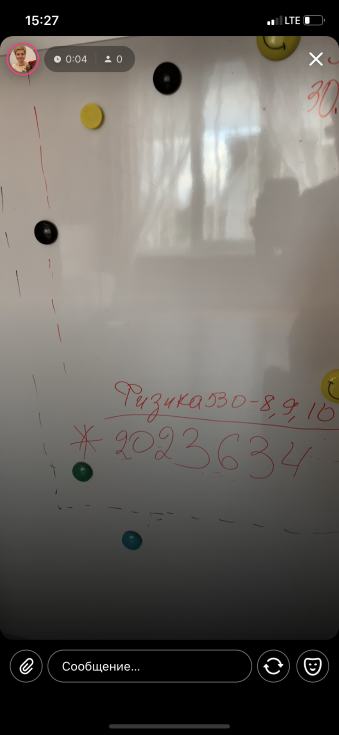 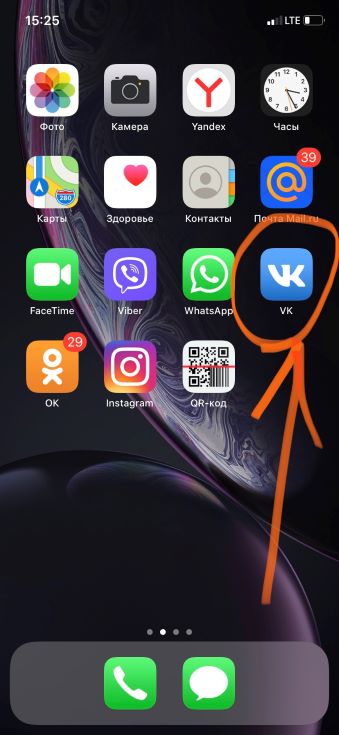 123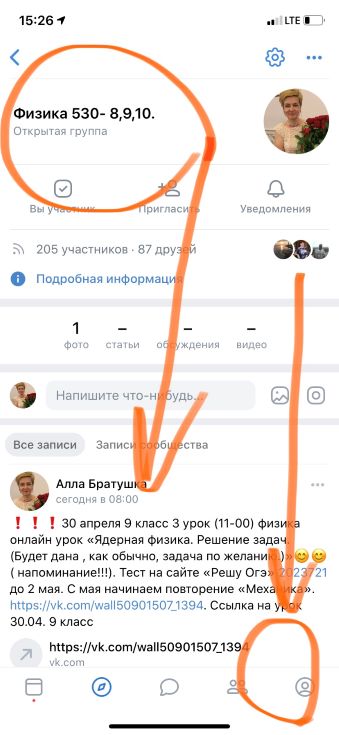 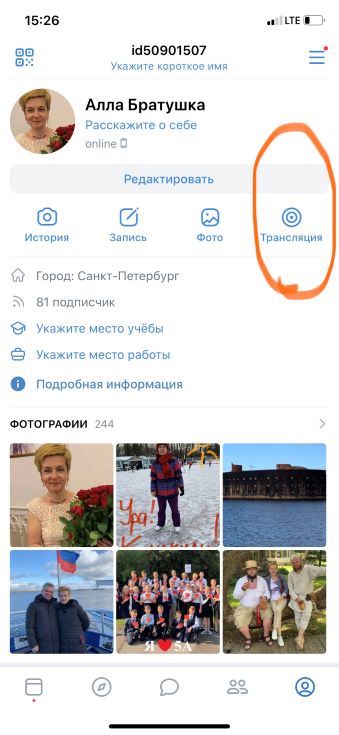 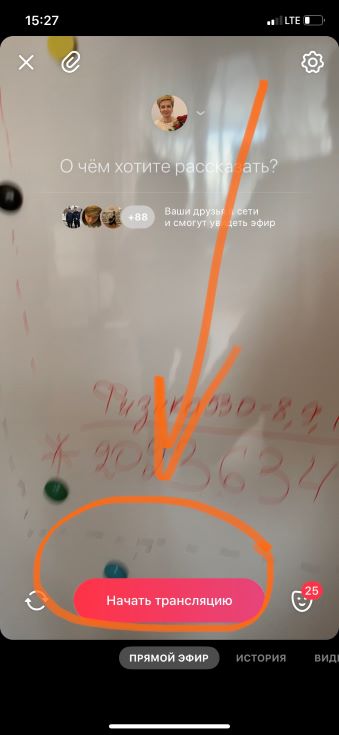 456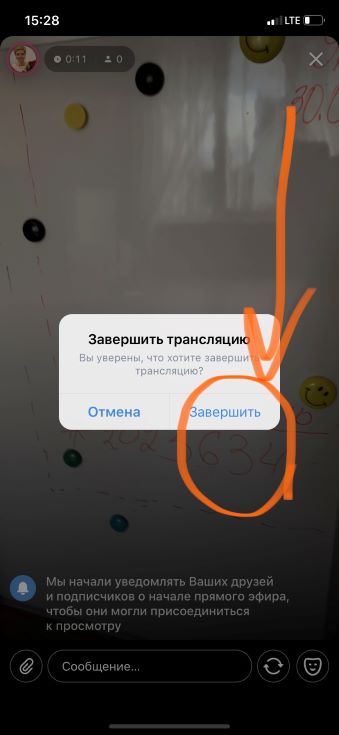 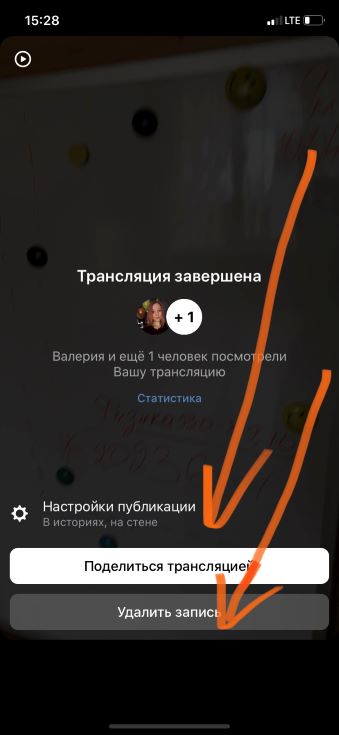 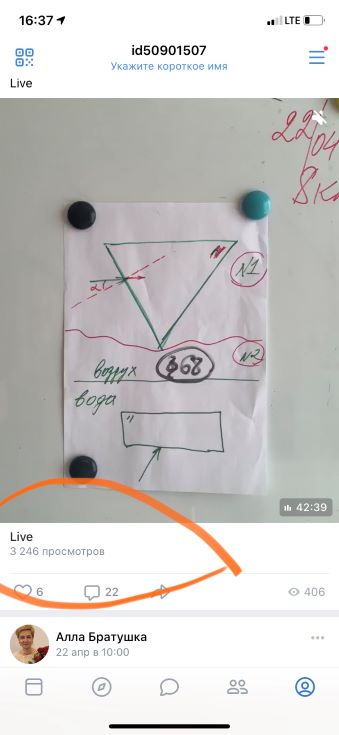 789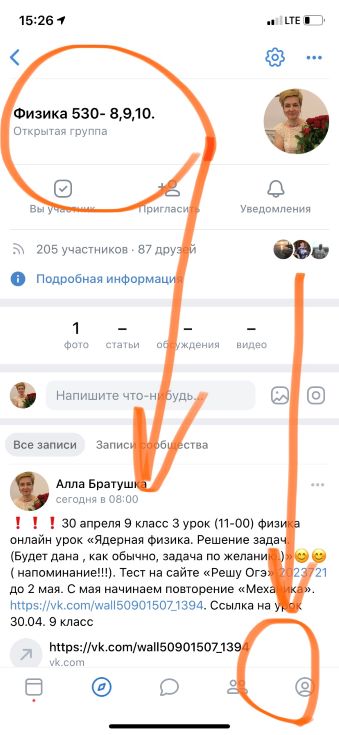 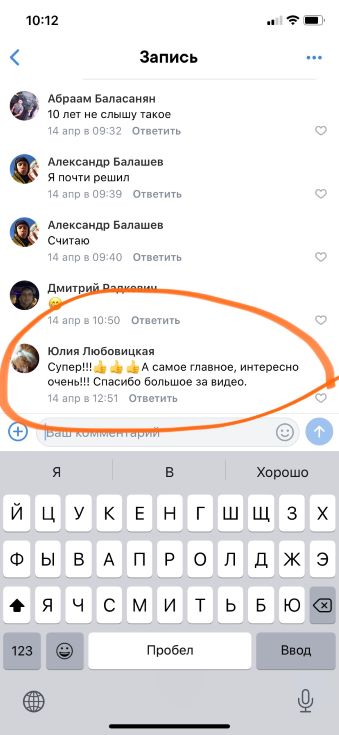 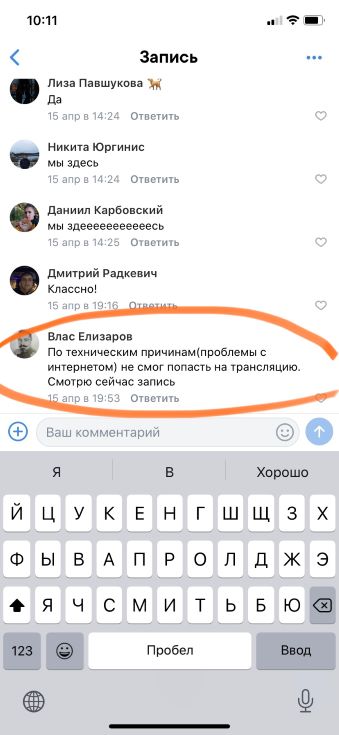 101112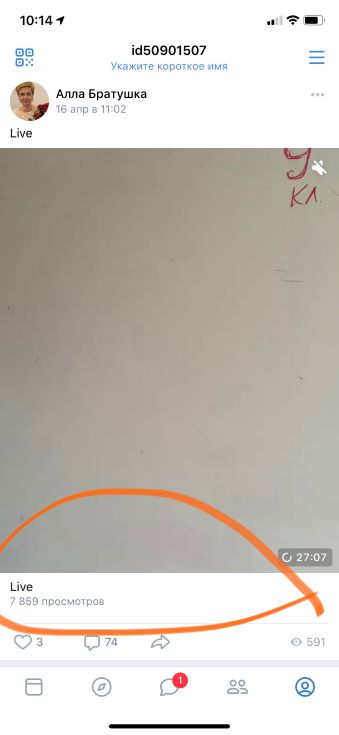  14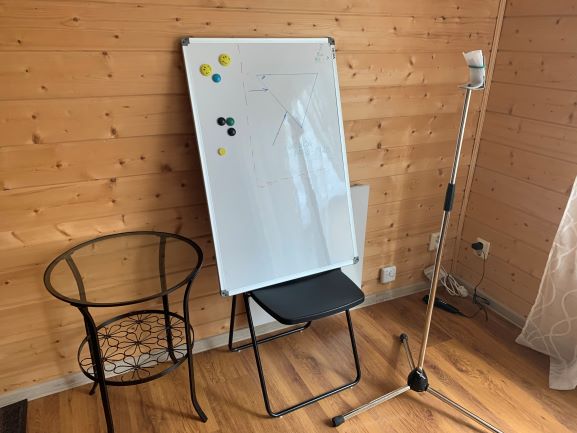  14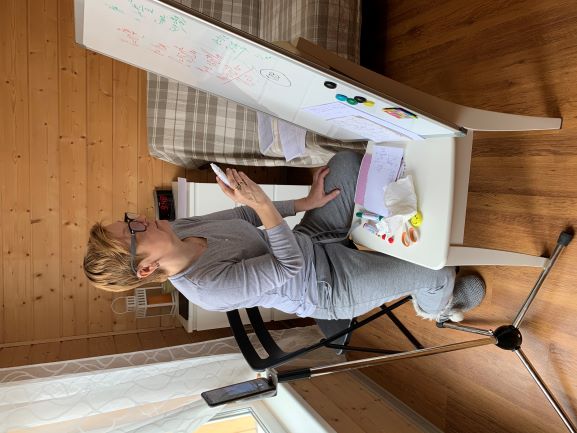 1616131616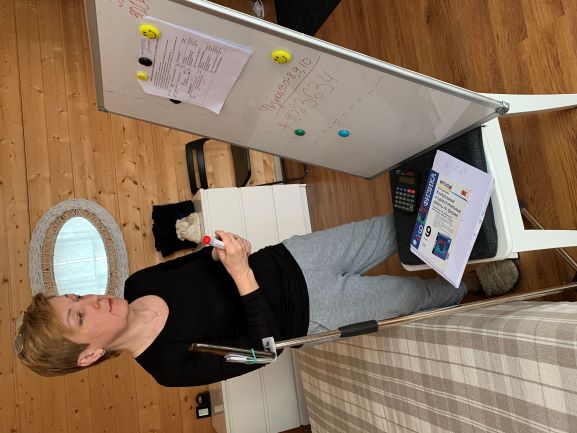 151616